Қазақстан Республикасының 2014 жылғы маусым айындағы қоршаған орта жай-күйі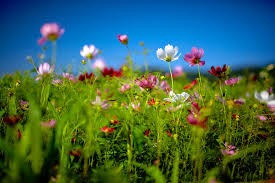 Атмосфералық ауа ластануының жай-күйіАтмосфералық ауа ластануының жалпы бағалауы. СИ және ЕҮҚ есептеулеріне сәйкес, 2014 жылдың маусым айында ең жоғарғы ластану деңгейі 5 қалада (СИ – 10 жоғары,  ЕҮҚ - 50% жоғары): Алматы, Өскемен, Павлодар, Астанада байқалған. Жоғарғы ластану деңгейімен (СИ – 5-10,  ЕҮҚ – 20-49%) Шымкент, Тараз, Жезқазған, Қостанай, Ақсай, Талдықорған, Теміртау қалалары сипатталады.Орташа ластану деңгейіне (СИ – 2-4,  ЕҮҚ – 1-19%) 13 қала: Қызылорда, Риддер, Ақтау, Қарағанды, Рудный, Көкшетау, Түркестан, Екібастұз, Атырау, Ақтөбе, Орал, Балқаш, Ақсу жатқызылды.Төмен ластану деңгейі (СИ – 0-1,  ЕҮҚ – 0%) Құлсары, Жаңаөзен, Зыряновск, Семей, Глубокое кенті, Петропавл,  Щучинск санаториі, Төретам, Ақай, елді мекендерінде байқалды.1 сур. Қазақстан Республикасы елді мекендерінің 2014 жылғы маусым айындағы СИ мәні2 сур.  Қазақстан Республикасы елді мекендерінің 2014 жылғы маусым айындағы ЕҮҚ мәніЖер үсті суларының жай-күйіБарлық су объектілеріне жүргізілген зерттеу нәтижесінде жер үсті суларының гидрохимиялық көрсеткіштері бойынша су сапасы төмендегідей сипатталады: Судың «таза» деңгейі - 7 өзені, 1 су арнасы, 1 көл: Ертіс (ШҚО),  Бұқтырма, Берқара, Орал (Атырау облысы), Эмба (Атырау облысы), Шароновка, Қиғаш өзендері, Үлкен Алматы көлі; Өскемен су арнасы.«орташа ластанған» деңгейі – 27 өзені, 6 су қоймасы, 5 көлі, 1 су арнасы, 1 теңізі: Қара Ертіс (ШҚО), Брекса, Еміл, Ертіс (Павлодар облысы), Оба, Шаған, Деркөл, Утва, Тобол, Есіл (СҚО),  Елек (Ақтөбе), Іле, Нұра, Сырдария (Қызылорда облысы), Есентай, Текес, Қорғас, Үлкен Алматы, Кіші Алматы, Талас, Шу, Асса, Ақсу, Келес, Бадам, Арыс, Бөген өзендері; Қарасу, Сұлукөл, Бурабай, Балқаш көлдері; Шардара,  Қапшағай, Бұқтырма, Сергеевское, Астаналық, Самарқан су қоймалары; Нұра-Есіл су арнасы; Кіші Арал теңізі; Каспий теңізі. «ластанған» деңгейі - 6 өзені, 5 көлі, 1 су қоймасы: Үлбі, Кеттібұлақ, Аят, Қарабалты, Тоқташ, Сарықау,  Зеренді, Сұлтанкелді, Қопа,  Үлкен Шабақты, Шортан көлдері; Кеңгір су қоймасы. «лас» деңгейі – 6 өзен, 1 көл: Глубочанка, Красноярка, Ақ-Бұлақ, Сары-бұлақ, Тоғызақ, Қара-Кеңгір, Кіші Шабақты көлдері. «өте лас» деңгейі - 2 өзен, 1 көл: Тихая, Шерубайнұра өзендері, Билікөл көлі; Қазақстан Республикасы су объектілерінің ластану индексінің өзгеруіҚазақстан Республикасы су бөгендерінің, көлдерінің және су арналарының  ластану индексінің өзгеруі Радиациялық жай-күйі Қазақстан Республикасының елді-мекендерінің атмосфералық ауа қабатына орташа тәуліктік радиоактивтілік түсу тығыздығының мәні 0,05-0,21 мкЗв/ч, радиациялық гамма- фонның орташа мәні 0,13 Бк/м2,  яғни нормаға сәйкес келеді. Қосымша: Толығырақ мәліметтер Қазақстан Республикасы Қоршаған орта және су ресурстары министрлігі және РМК «Қазгидромет» сайттарында енгізілетін ақпараттық бюлетенінде жарияланады. 